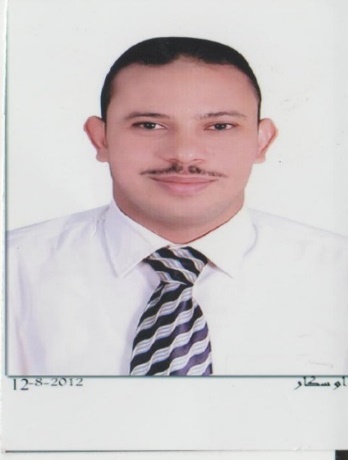 أ.محـمد حسين محـمد محـمد 201370292@UAEU.AC.AE& Mohamed-hm.Mohamed@ADEC.AC.AEهاتف: - 037803505 موبايل: - 0505844057 شقة 2 ، بناية4، شارع البلدية  – مدينة العين - إمارة أبوظبينظرة شخصية عامة:- اختصاصي مناهج وطرق  تدريس - محاضرلغة عربية ومدرب دولي ، مستشار الذكاءات المتعددة، . مقيم تدريب ، ومستشار تربوي وأسري، مرخص من عدة جهات دولية خبرة مهنية  في مجال التعليم والمناهج ثلاث عشرة سنة، أجيد اللغة الإنجليزية بطلاقة ، تدريس ذوي الاحتياجات الخاصة وغير الناطقين بالعربية، ولدي كثير من المؤهلات العلمية والتربوية ، لديَّ خبرة في تأليف معاييرالمناهج وتحليل الكتب الدراسية وتأليفها ،أيضًا تحليل ونقد  وتقويم المناهج أعمل باحث مساعد ضمن فريق عمل بحثي بكلية التربية  جامعة الإمارات العربية المتحدة،وقد انتهينا من ثلاثة أبحاث دولية مع مكتب التربية العربي لدول الخليج.بيانات شخصية أساسية :- تاريخ ومكان الميلاد :- 12/01/1979    القاهرة.                               الجنسية :- مصري. الديانة :- مسلم.                                                                         الحالة الاجتماعية :- متزوج المهارات الشخصية :-لديَّ خبرات في تدريب المعلمين وغيرهم (قيادة قضايا التربية والمناهج وطرق التدريس).خبرة في تأليف معاييرالمناهج وتصميمها وبناء الاختبارات حسب جدول المواصفات والمعايير الدولية وأهداف بلوم.تدريس مساقات اللغة العربية  والمناهج وطرق التدريس في مختلف المراحل الأساسية والجامعية.لديً خبرة في الإشراف على مناهج اللغة العربية  والتدريب بمدارس مجلس أبوظبي للتعليم .لديَّ الكثيرمن المرونة، والقدرة على حل المشكلات ، وحسن الإبداع والتواصل والعمل تحت الضغطوكذا العمل بروح الفريق الواحد. القدرة على تحليل ونقد وتقييم المناهج الدراسية.لدي خبرة ومعرفة بتقييم وتقويم أداء المعلم.القدرة على إعطاء دورات في مجالات عديدة في التنمية البشرية ما يربو على   100 دورة تدريبية تجهيز ما يربو على 100  حقيبة تدريبية في مجال التنمية البشرية ومجالات عدة. لديَّ حماس لجودة التعليم والتركيز على التعلم ونجاح الطلاب  / والمؤسسة التربوية  ككل.دراية وخبرة بنظام الساعات المعتمدة وتوزيعها على المواد حساباتها و حساب معدل GPA.12 - ابتكار برامج للموهوبين ومشاريع ابتكارية.الخبرة التدريسية :- معلم اللغة العربية والتربية الإسلامية –وزارة التربية والتعليم – مصرفي الفترة من 2002: 2008 ممعلم للغة العربية – وزارة التربية والتعليم ثم  مجلس أبوظبي للتعليم  (الإمارات العربية المتحدة) اعتبارًا من عام 2008- حتى الآن.مدرس تربية خاصة بجانب كوني معلمًا للغة العربية في مجلس أبوظبي للتعليم لمدة سنة واحدة.2011-2012.رئيس قسم اللغة العربية والمواد التي تدرس باللغة العربية في مجلس أبوظبي للتعليم 2013-2015.اختصاصي مناهج وطرق تدريس لغة عربية في مدراس مجلس أبوظبي للتعليم وقيادة محور المناهج.مرشح مسؤول تطوير جودة التعليم  (AQIO)   في مجلس أبوظبي للتعليم لسنة 2015-2016 م باحث مساعد(كلية التربية – جامعة الإمارات العربية المتحدة) من سبتمبر 2013 – وحتى الآن.محاضر اللغة العربية للناطقين بلغات أخرى في جامعة الإمارات العربية المتحدة ((Part time لمدة سنة كاملة.أهم الإنجازات:-1- وضع معايير للتقويم اللغوي لمادة العربية للحلقة الثانية لأول مرة في الوطن العربي. 2- المشاركة في مراجعة دليل معايير اللغة العربية (مجلس أبوظبي للتعليم).3- المشاركة في ثلاثة أبحاث دو  	لية خاصة بمعاييروتقويم واقع اللغة العربية والنهوض بها.3- شهادة (المعلم المثالي) من وزارة التربية والتعليم، مصر.مهارات الحاسب الآلي :-  ICDL -1وبرامج أخرتطبيقية لتعليم وتقييم ومتابعة الطلاب.2- احتراف استخدام MS. Office و برامج تقييم المتعلمين وبرامج الاختبارات.اللغات: --1- اللغة العربية: - ممتاز                        (  قراءة / كتابة / تحدث / استماع ) 2- الإنجليزية ( ILETS)  أكاديمي : 5.5       ( قراءة / كتابة / تحدث / استماع ) 3 - الفرنسية: - جيدالمؤهلات العلمية الأكاديمية:- 1 – بكالوريوس التربية، جامعة أسيوط تخصص- اللغة العربية والدراسات الإسلامية ، التقدير : - (جيد جدًا) 2001 .2–دبلومة مهنية (دراسات عليا) في (التربية الخاصة) كلية التربية جامعة أسيوط التقدير: - (جيد) 2002.3- دبلوم الدراسات العليا في (المناهج و طرق التدريس اللغة العربية) (سنتان جامعيتان) (كلية التربية) جامعة أسيوط التقدير: (جيد)2004 4- ماجستير (المناهج وطرق التدريس اللغة العربية) كلية التربية جامعة الإمارات (3.59) GPA   2016 م5- شهادة لتعليم اللغة العربية لغير الناطقين بها من معهد كبار القادة للتدريب والتطوير شهادة من هيئة المعرفة والتنمية البشرية بدبي  2015.المؤهلات المهنية التدريبية:- 1- شهادة مدرب المدربين الدولي المحترف في التدريب  من رئيس منظمة ( LJL Seminars) الأمريكية مع الرخصة الدولية.2- شهادة مدرب المدربين الدولي المحترف المعتمد في الذكاءات المتعددة واستشاري الذكاءات المتعددة من رئيس معهد (The American Institute for Learning and Human Development)4- دبلوم المدرب الدولي المتقدم معتمد من الاتحاد الدولي للتدريب و جامعة بوسطن والأكاديمية الدولية للتدريب والتنمية (IATD) وكلية كامبريدج .5- مستشار تدريب معتمد من الاتحاد الدولي للتدريب و الأكاديمية الدولية  للتدريب والتنمية (IATD ).6- مقيم تدريب دولي معتمد من  الأكاديميةالدولية للتدريب والتنمية (IATD ) والاتحاد الدولي للتدريب.الرخص التدريبية :- رخصة مدرب دولي محترف من رئيس منظمة ( LJL Seminars) الأمريكية وشركة ميديكس إنترناشونال .رخصة مدرب دولي محترف في الذكاءات المتعددة  ومستشار الذكاءات المتعددة  من معهد (The American Institute for Learning and Human Development) وشركة ميديكس إنترناشونال .رخصة مدرب دولي الاتحاد الدولي للتدريب.رخصة مدرب دولي من جامعة بوسطن.رخصة مدرب دولي متقدم من الأكاديمية الدولية للتدريب والتنمية (IATD ).رخصة مستشار أسري وتربوي من الأكاديميةالدولية للتدريب والتنمية (IATD ) وجامعة بوسطن وكلية كامبريدج والاتحاد الدولي للتدريب.العضويات:-1- عضوية نادي المدربين في ميديكس إنترناشونال.2- عضوية نادي المدربين في الأكاديمية الدولية للتدريب والتنمية (IATD).3- عضوية في جلوبال للاستشارات وخدمات التدريب.4- عضوية الاتحاد الدولي في التدريب.ونتيجة لهذه المؤهلات:- قمت بالعديد من الأبحاث وتحليل المناهج والكتب والبرنامج مثل تحليل كتاب اللغة العربية للصف التاسع وتحليل وتصنيف الأنشطة اللغوية للكتاب الجديد مجلس أبوظبي للتعليم (2016) للصف السادس حسب مهارات التفكير . إضافة إلى صياغة بطاقة لتقييم أداءالمعلم (جديدة) وبطاقة أخرى لتحديد أدوار المعلم في المرحلة الإعدادية والثانوية. صياغة كثير من الاختبارات والامتحانات على أسس علمية دقيقة. تأليف وحدات تعليمية في فروع اللغة العربية المختلفة.  الدورات وبرامج تدريبية:- BBSA (برنامج اكتساب المهارات الأساسية في سوق العمل) (إنجليزي وحاسب آلي) جمعية جيل المستقبل FGFأربعة أشهر(مصر): 2001م2- دورة القاموس الإشاري العربي للصم / كليةالتربية / جامعةالمنيا جيد جدًا / 2003.3- دورة التخاطب اضطرابات النطق والكلام / كلية التربية،جامعة المنيا جيد جدا / 2004. - المعاييرالجديدة للغة العربية  2011مجلس أبوظبي للتعليم عام 2012.9- برنامجTama ‘an) ) التدريب لمدة أسبوع30  ساعة. (ADEC)10- المشاركة في دليل المعلم لمعايير اللغة العربية.11- إستراتيجيات التقييم من أجل التعلم لمدة أسبوع30 ساعةADEC)).12- دورات تدربية30  ( ساعة)  من شركة جيمس بالتعاون مع (ADEC).13- دورة تدريبية لتعليم اللغة العربية لغير الناطقين بها في معهد كبار القادة للتدريب والتطوير شهادة من هيئة المعرفة والتنمية البشرية  بدبي  2015 .15- التدرب على مناهج وطرق تدريس اللغة العربية لغير الناطقين بها بطريقة عملية لمدة شهركامل تدريب مكثف .16- دورة ( TOT (مدرب المدربين الدولي المحترف  في التدريب من رئيس مؤسسة ( LJL Seminars) الأمريكي.17- دورة  مدرب المدربين الدولي والاستشاري المحترف المعتمد في الذكاءات المتعددة.18-  دورة دولية معتمدة من معهد الإنتاجية في أمريكا في " أيقظ قواك وحقق نجاحك "19-  دورة دولية معتمدة من معهد الإنتاجية في أمريكا في "مهارات التخطيط  من أجل النجاح"20-  دورة دولية معتمدة من معهد الإنتاجية في أمريكا في "أنماط التعامل مع الشخصيات المختلفة.21- ما يزيد عن 100 دورة تدريبية تحت مظلة مجلس أبوظبي للتعليم.المؤتمرات :- مؤتمر مرتكزات التعليم في دولة الإمارات العربية المتحدة.مؤتمر اللغات السابع كلية التربية جامعة الإمارات العربية المتحدة.مؤتمر الموهبة والتفوق كلية التربية جامعة الإمارات العربية المتحدة.شاركت بورشة عمل ومحاضرة في مؤتمر تدريس اللغات وتنمية مهارات التفكير كلية التربية جامعة الإمارات العربية المتحدة أبريل 2015م. هاك الرابط .http://www.cedu.uaeu.ac.ae/ar/language/program.shtml#شاركت بمحاضرة وورشة عمل في ملتقى اللغات التاسع  أبريل 2016 م) القراءة والابتكار( بكلية التربية جامعة الإمارات العربية المتحدة. تحت عنوان " إستراتجيات ما وراء المعرفة كمدخل لتدريس القراءة بطريقة ابتكارية."الأبحــاث :-معاييرتدريس اللغة العربية الصفوف الأولية (جامعة الإمارات) بالتعاون مع مكتب التربية لدول الخليج (باحث مساعد). (تم  ونشر) .ضعف مخرجات اللغة العربية ( المظاهر– الأسباب – العلاج )(جامعة الإمارات) بالتعاون مع مكتب التربية لدول الخليج (باحث مساعد). (تم ونشر). أساليب التقويم المستخدمة ( الواقع والمأمول ) في دول مجلس التعاون (جامعة الإمارات) بالتعاون مع مكتب التربية لدول الخليج (باحث مساعد). (تم ونشر). التقييم التربوي لمشروع " تمعن"  المطبق في مجلس أبوظبي للتعليم. لم ينشر بعد الرسائل العلمية:- معايير التقويم اللغوي ومدى تطبيقها في  الحلقة  الثانية من التعليم الأساسي  في دولة الإمارات العربية المتحدة. ( رسالة ماجستير) كلية التربية  جامعة الإمارات.الهوايات والاهتمامات الشخصية:- كرة القدم       2  - رياضة المشي 3- الجولات السياحية في الإمارات وحول العالم 4– كتابة المقالات العلمية والأدبية والتربوية.5- القراءة    6 – البحوث العلمية          7 – تجريب الأشياءالجديدة والابتكار.Rreferences :- الأستاذ الدكتور / محـمد جابرقاسم،أستاذ المناهج وطرق تعليم (اللغة العربية) في كلية التربية جامعة الإمارات/ البريد الإلكتروني: - mkasem@uaeu.ac.aeالجوال: - 0507636209الأستاذ الدكتورنجم الدين الشيخ، أستاذ المناهج وطرق تعليم (اللغةالإنجليزية) المشارك في كلية التربية جامعة الإمارات البريد الإلكترونيnalsheikh@uaeu.ac.ae. المحمول :- 0505930903الأستاذ/عبدالحميد أحمد وكيل مدرسة العباس للتعليم الإعدادي والثانوي المحمول: - 0503167828الأستاذ الدكتور/  صادق إسماعيل أستاذ المناهج وطرق التدريس (اللغة الإنجليزية) المشارك  في كلية التربية جامعة الإمارات/  البريدالإلكتروني: -    isadiq@uaeu.ac.aeالتليفون : - 037136258الأستاذ الدكتور/ محـمد عبيد الظنحاني أستاذ المناهج وطرق التدريس اللغة العربية المشارك بكلية التربية جامعة الإمارات / البريد الألكتروني .mobaid@uaeu.ac.ae	 التليفون :- 0505960033الدكتور خالد السيد / وكيل مدرسة بينونة للتعليم الأساسي الغربية - البريد الألكتروني .التليفون :- 0504926628